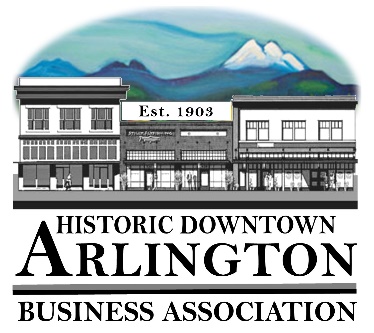 Board Quorum verified and Meeting Called to Order Approval of Board Meeting Minutes Held January 16, 2018Communication, Meeting Schedules etc., General – Member Meeting March 7, 2018– Draft Agenda AttachedMeetings with the Mayor – Reminder next meeting Wednesday, February 21 @ 3:30Mainstreet Conference Port Townsend – April 22-25, 2018Member Meetings – discussion of need to make sure there is a quorum of members and/or a quorum of the Board for these meetings.Downtown Pocket Park – DiscussionNew Business:2018 Budget Updated Draft – Treasurer will distribute updated 2018 Budget and explain recommended changesOld Business:Giving/Funding CommitteeEvent/Project Reports:Viking Fest 530 Media BoardEagleFest 2018 – Need to include in 2019 LTAC Grant ApplicationsCar Show 2018 - Car Show Ad in Cruizin Magazine $285.00Street Fair 2018Treasurer/Administrator ReportBank Account Membership – 2018 LTAC Grants StatusRequest for approval on –Friends of the Library Lifetime MembershipYouth Dynamics SponsorshipArts Council MembershipMiscellaneous Next Board Meeting – March  15                     10.          Adjourn